ELIM COVENANT CHURCHAugust 13, 2023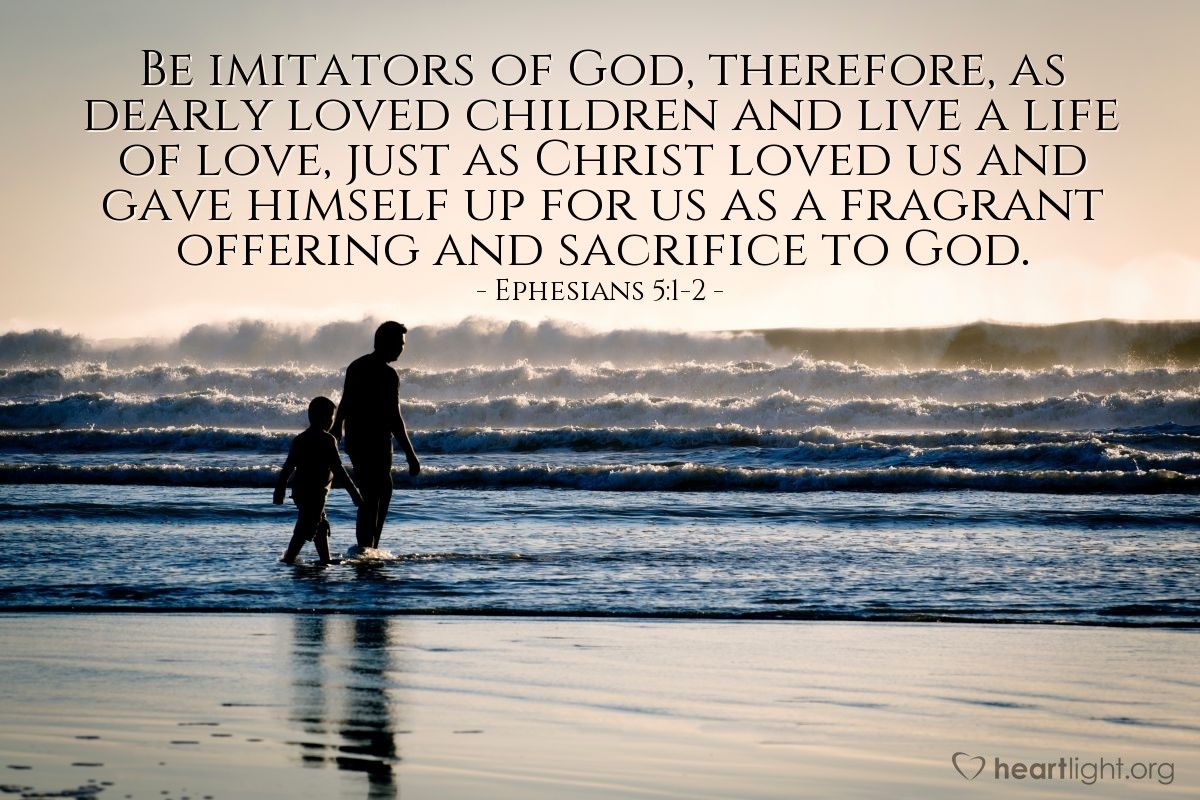 Elim Covenant Church5201 18th Avenue, Moline, Illinois 61265(309) 764-6920Website: www.elimqc.orgPastor’s e-mail:  pastor@elimqc.orgChurch office:  office@elimqc.orgWORSHIP CELEBRATIONAugust 13, 202310:30 a.m.Elim’s mission statement:“To develop leaders who will impact the world for Christ.”GATHERING BEFORE GODWe are invited into the presence of God!Please turn your cell phones offThe service is also being live-streamed and recorded for immediate or later viewing, and can be accessed at elimqc.orgANNOUNCEMENTS	Juanita Arellanos OFFERINGMEMORY VERSE OF THE MONTH“God opposes the proud, but gives grace to the humble.” (James 4:6)ADORATION TO GODWe offer to God “a sacrifice of praise,” expressing our love and devotion to Him.WORSHIP SONGS“Build Your Kingdom Here” “Day By Day”“Take My Life and Let It Be” HEARING FROM GODWe give our attention to God by opening our lives to His Word!  We invite God’s Spirit to take this Word into our lives that we might be formedinto the image and likeness of Jesus!WORDS FROM GOD	Ephesians 4:17-5:2MESSAGE“The Right Kind of ‘Tater”by Pastor Steve PetersonPRAYERS TO GODNow that God has spoken to us, it is time for us to speak to Him!PRAYERS OF THE PEOPLE 	 BEING SENT BY GODGod sends us out into the world that He passionately loves.  WORSHIP SONG“I Will Follow” BENEDICTIONGreeters Today: Mary Murphy and Karen BowlingDaily Bible Reading Guide 2023God’s Saving Word: Unity in Christ JesusSermon NotesSunday, August 13, 2023“The Right Kind of ‘Tater”Ephesians 4:17-5:2Prayer PageThose in Need of God’s Strength and Healing:Prayer OpportunitiesPrayer Cards: Feel free to use the prayer cards for your requests and drop them in the offering plate.Prayer Following Worship: Elim Prayer Team is available to pray with you after the service in the Jeremiah classroom at the back of the sanctuary.  Prayer Gatherings: Wednesdays at 9:00 a.m. and 3:45 p.m. Come and pray with the team members and share your requests/praises.Prayer Chain:  Have a prayer need? Call Sandy at the church at (309) 764-6920 Monday thru Thursday 9:00 a.m. – 2:00 p.m. or call or text Sandy at (309) 592-7703 with your request. SYMPATHY Sympathy to the family of Curt Jackson upon his passing Sunday, August 6, 2023.Hymn Sing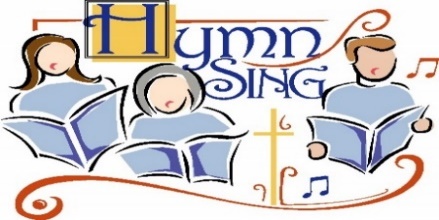 Sing to the Lord a new song! Or maybe even an old song but join us next this afternoon at 4:00 p.m. for our monthly hymn sing. Be sure to invite your family and friends. Come and worship with us and enjoy a wonderful time worshipping God, good fellowship, and inspiration. Haven’t tried it? Why not join us?Elim Workday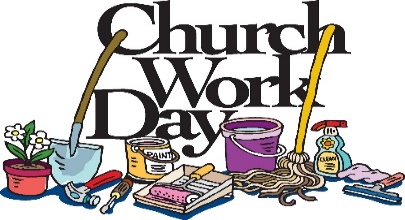 Elim workday is scheduled for Saturday, August 26, at 8:00 a.m. There’s work inside and out. Whether you are 8 or 80+ or somewhere in between, there is something for everyone. Questions? See Don Yoeckel.Birthday Wishes for Madeline LumpkinFor those of you who have been around Elim Covenant Church a long time, you might remember Madeline Lumpkin. Madeline and her husband Harold moved to Missouri years ago, and Madeline and her family have kept in touch. Madeline’s 100th birthday is September 3. Her family will be celebrating and would like to hear from those who knew her. You can send your photos, messages, memories, and birthday wishes to her granddaughter, Tammy Hagler, who will collect them and create a photo book. You can send them to her at 245 Elim Street, Forsyth, Missouri 65653 or email them to Garren Lumpkin at hglumpkin@hotmail. Please have your responses in by August 25. Thank you!Outdoor Movie Night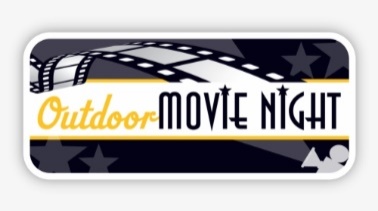 On Saturday, August 19, at 8:00 p.m. we are having an outdoor movie night. Mark your calendar and stay tuned for more details.Elim Family Night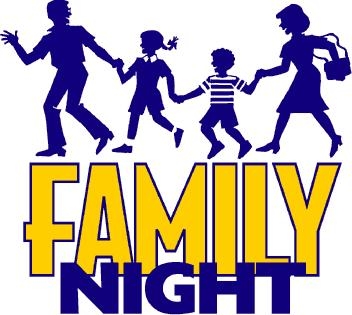 Sundays, 5:30-7:00pmBeginning Sunday, September 10, we are kicking off our new Sunday evening programming for all ages!  We'll start off with an evening meal, then have times for worship, study, prayer, games and FUN!!  Come one and come all!  But, God is GoodSave the date!  This year’s women’s retreat will take place September 15, 16, and 17 at Covenant Harbor located in Lake Geneva, Wisconsin. Each year there is a raffle for various types of baskets. The funds collected help finance future retreats. The churches of each district are asked to donate two baskets to raffle off. There is a box for donations on the table in the gathering area. Thanks!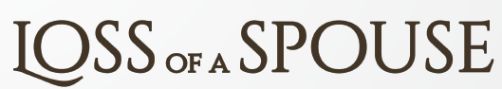 The “Loss of a Spouse” seminar is Tuesday, August 29, 2023, at 6:00 p.m. GriefShare begins the following Tuesday, September 5 at 6:00 p.m. 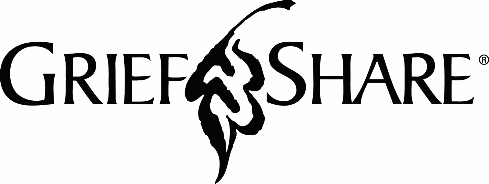 There are sign-up sheets and information on the table in the gathering area. If you know of someone who is grieving, please pass this information on to them. Many have been helped and life-long friendships have been made from these two programs.Looking AheadAttendance Last WeekSunday Worship = 66    Views on YouTube = 21Sunday School/Children’s Church = 19MOWING SCHEDULEAugust 19 	 Jim Nelson and Mike HermannAugust 26 	 Tom Lancial and L.J. CunninghamCHILD CARE SCHEDULETODAY, August 13:Children’s Church: Elizabeth Peterson and Kim ShudaNursery: Meagan Bear and Mariah RichardsonNEXT WEEK, August 20: Children’s Church: Amy Hennings and Kristen BurnsNursery: Sandy McNeal and Karen BagatelasChristian Care Immediate NeedsBottled Water, #10 Cans of VeggiesCanned Fruit, Ground CoffeeLarge Bottles of ShampooLarge Bottles of ConditionerBody WashAugust Birthdays14 – Orlin Johnson18 – Jim Carsell20 – Chris CarsellAugust Birthdays21 – Dewey Jacks31 – Tabatha EstesAugust Anniversaries15 – L.J. and Rachel Cunningham28 – Fran and Mary VanHoorewegheAugust Anniversaries15 – L.J. and Rachel Cunningham28 – Fran and Mary VanHoorewegheAugust 131 Thessalonians 2:17-3:13August 141 Thessalonians 4:1-18August 151 Thessalonians 5:1-28August 162 Thessalonians 1:1-12August 172 Thessalonians 2:1-17August 182 Thessalonians 3:1-18August 191 Timothy 1:1-20Katie ClarkeArlene MillerMadeline LumpkinDon NeerWiley BarnesMargaret CrandallTasha MungerFelipe CantuJoAnn NelsenGary and Julie WellsNathan LyonSandy WinthurstJeff ParrottTabatha EstesFamilies that have lost loved ones, caregivers, military families, and unspoken concerns.  Families that have lost loved ones, caregivers, military families, and unspoken concerns.  Families that have lost loved ones, caregivers, military families, and unspoken concerns.  Covenant Prayer Calendar — August 13 - August 19Please pray for this week’s Covenant missionaries and ministries:Covenant Prayer Calendar — August 13 - August 19Please pray for this week’s Covenant missionaries and ministries:Lisandro and Patty Restrepo (Mexico)Syria and LebanonAfrica Robert and Rae Rife (Great Britain)Jonathan and Faith Ro (East Asia)Gary and Mary Lou Sander (Colombia)Adrienne Low Satterberg and Ken Satterberg (France)Joshua and Lori Shinar (Cameroon)Sunday August 139:15 a.m.  Sunday School10:30 a.m.  Worship Celebration Service6:00 p.m.  Hymn SingTuesday August 159:30 a.m.  SAS Bible Study11:00 a.m.  Daytime TriviaWednesdayAugust 169:00 a.m.  “AMPED” Prayer Meeting10:00 a.m.  Mats for the Homeless3:45 p.m.  Prayer MeetingThursdayAugust 176:00 p.m.  MLT MeetingSaturdayAugust 198:00 p.m.  Outdoor Movie NightSundayAugust 209:15 a.m.  Sunday School10:30 a.m.  Worship Celebration Service